ESCOLA BÁSICA MUNICIPAL ALBERTO BORDIN.DISCIPLINA: ARTESPROFESSORA: ELISÂNGELA MASQUIO.ALUNO (A) :________________________________________ SÉRIE: 1SEGUNDA SEMANA: ATIVIDADE 2: Vamos decorar a mascara de coelho com os materiais que você tiver em casa: algodão, tinta, glitter, lápis de cor e etc... Depois com a ajuda dos pais e só recortar e por um elástico está pronta! E só cantar a música do COELHINHO DA PÁSCOA.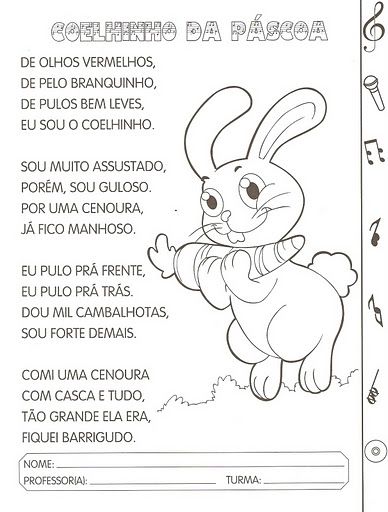 